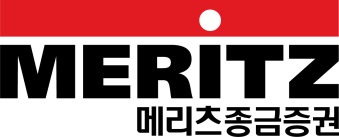 학력, 경력 등 상기 내용이 사실과 다를 경우 입사취소를 포함한 어떠한 불이익도 감수할 것을 약속합니다.                                                                        성명                      (인)자기소개서  (성장과정, 성격, 지원동기, 특기사항, 희망업무, 입사후계획 등을 중심으로 기술하십시오.)경력기술서 (※ 모든 경력을 빠짐없이 기술하여야 합니다.)위 기술된 경력사항이 사실과 다를 경우 입사취소를 포함한 어떠한 불이익도 감수할 것을 약속합니다.                                                                        성명                      (인)입사지원자의 개인(신용)정보 수집, 이용, 제공 동의서본인은 상기 동의서의 내용을 숙지하였으며, 「개인정보 보호법」 및 「신용정보의 이용 및 보호에 관한 법률」에 의거하여 상기와 같이 개인정보의 수집, 이용, 제공에 대하여 동의합니다.년     월     일     성명 :          서명 또는 (인)메리츠종합금융증권주식회사 귀중사  진(최근 3개월 이내에 촬영한 것)성  명(한글)(한자)(한자)(한자)(영문)사  진(최근 3개월 이내에 촬영한 것)생년월일                                           ※ 주민등록번호 앞 6자리 기준                                           ※ 주민등록번호 앞 6자리 기준                                           ※ 주민등록번호 앞 6자리 기준                                           ※ 주민등록번호 앞 6자리 기준                                           ※ 주민등록번호 앞 6자리 기준사  진(최근 3개월 이내에 촬영한 것)현주소(우:    -    )(우:    -    )(우:    -    )(우:    -    )(우:    -    )사  진(최근 3개월 이내에 촬영한 것)자택전화긴급연락처사  진(최근 3개월 이내에 촬영한 것)핸드폰E-mail응시형태 신입공채 (    )      신입특채 (    )      경력공채 (    )      경력특채 (    ) 신입공채 (    )      신입특채 (    )      경력공채 (    )      경력특채 (    ) 신입공채 (    )      신입특채 (    )      경력공채 (    )      경력특채 (    ) 신입공채 (    )      신입특채 (    )      경력공채 (    )      경력특채 (    ) 신입공채 (    )      신입특채 (    )      경력공채 (    )      경력특채 (    ) 신입공채 (    )      신입특채 (    )      경력공채 (    )      경력특채 (    )지원부문희망근무지보훈대상대상구분보훈번호수권자와의관계장 애 인 장애종류 (                   )   등급 (         급) 장애종류 (                   )   등급 (         급) 장애종류 (                   )   등급 (         급) 장애종류 (                   )   등급 (         급) 장애종류 (                   )   등급 (         급) 장애종류 (                   )   등급 (         급)학력기간학교명전공(부전공)소재지주야간편입여부졸업구분학력   .   .~   .   .고등학교졸업/예정학력.   .~   .   .전문대학본교/분교주간/야간졸업/예정/수료학력.   .~   .   .대학교본교/분교주간/야간졸업/예정/수료학력.   .~   .   .대학교본교/분교주간/야간졸업/예정/수료학력.   .~   .   .대학원본교/분교주간/야간졸업/예정/수료성적구분평점만점성적대학교성적대학원경력근무기간근무처소속팀담당업무직위연봉퇴직사유경력   .   .   .~    .   .   .만원경력   .   .   .~    .   .   .만원경력   .   .   .~    .   .   .만원경력   .   .   .~    .   .   .만원자격사항자  격  증자  격  증자  격  증자  격  증자  격  증자  격  증자  격  증자  격  증자격사항취득일종류급수발행처취득일종류급수발행처자격사항  년  월년  월자격사항  년  월년  월자격사항  년  월년  월상벌사항표창표창표창징계징계징계상벌사항표창일종류표창기관징계일종류징계기관상벌사항  년  월년  월상벌사항  년  월년  월상벌사항  년  월년  월활동사항기  간활동내역(해외연수, 봉사활동, 교내외활동, 아르바이트경험 등)활동사항 .   .   .~    .   .   .활동사항 .   .   .~    .   .   .활동사항 .   .   .~    .   .   .활동사항 .   .   .~    .   .   .컴퓨터종  류활용능력외국어종  류회  화독  해작  문공인점수( TOEIC 등)컴퓨터상 중 하외국어영  어상 중 하상 중 하상 중 하컴퓨터상 중 하외국어컴퓨터상 중 하외국어병역복무기간군별계급병과면제사유병역    .   .   .~    .   .   . (      개월)기간직장명근무부서명직위담당업무 및 업무실적(본인 주도 업무내용의 구체적 기술 요)1. 개인(신용)정보의 수집․이용에 관한 사항메리츠종금증권이 「개인정보보호법」 제15조 제1항 제1호, 제17조 제1항 제1호, 제23조 제1호, 제24조 제1항 제1호, 「신용정보의 이용 및 보호에 관한 법률」 제32조 제1~2항, 제33조 및 제34조에 따라 회사가 아래와 같은 내용으로 본인의 개인 (신용)정보를 수집, 이용하는 것에 동의합니다.(1) 수집.이용 목적◦입사전형 진행, 채용자격요건 확인, 입사지원 행정처리(2) 수집.이용할 항목(3) 동의를 거부할 권리 및 동의를 거부할 경우 불이익◦개인(신용)정보 중 필수적 정보, 민감정보의 수집. 이용에 관한 동의는 입사전형 진행 및 행정처리를 위하여 필수적이므로, 위 사항에 동의해야만 입사 전형의 진행이 가능합니다.(4) 보유.이용 기간◦수집.이용에 관한 동의일로부터 개인(신용)정보의 수집.이용 목적을 달성할 때까지2. 개인(신용)정보의 제공에 관한 사항 메리츠종금증권이 「개인정보보호법」 제15조 제1항 제1호, 제17조 제1항 제1호, 제23조 제1호, 제24조 제1항 제1호, 「신용정보의 이용 및 보호에 관한 법률」 제32조 제1~2항, 제33조 및 제34조에 따라 회사가 아래와 같이 제3자 및 위탁업체에게 제공하는 것에 동의합니다.(1) 필수적 제공☐ 개인(신용)정보를 제공(조회)받는 자 ◦국가보훈처, 장애인고용공단◦금융투자협회◦신용정보집중기관☐ 개인(신용)정보를 제공(조회)받는 자의 이용 목적 ◦보훈대상자 및 장애인 고용관련 업무처리◦법률에 의거한 비위행위 확인 업무처리◦직원 자격관리 업무처리◦직원 신용거래정보 및 신용능력 정도 확인을 통한  금융사고 예방 및 인력관리의 효율성 제고☐ 제공(조회)할 개인(신용)정보의 항목☐ 동의를 거부할 권리 및 동의를 거부할 경우 불이익◦개인(신용)정보 중 필수적 정보, 민감정보의 수집. 이용에 관한 동의는 입사전형 진행 및 행정처리를 위하여 필수적이므로, 위 사항에 동의해야만 입사 전형의 진행이 가능합니다.☐ 개인(신용)정보를 제공(조회)받는 자 ◦제공 동의일로부터 개인(신용)정보를 제공받은 자의 이용목적 달성 시까지